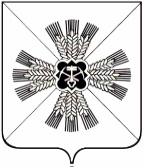 КЕМЕРОВСКАЯ ОБЛАСТЬПРОМЫШЛЕННОВСКИЙ МУНИЦИПАЛЬНЫЙ РАЙОНАДМИНИСТРАЦИЯ  ТАРАСОВСКОГО СЕЛЬСКОГО ПОСЕЛЕНИЯПОСТАНОВЛЕНИЕот 25 сентября 2015г. №46с.ТарасовоО проведении публичных слушанийпо проекту о внесении изменений в Правила землепользования и застройки Тарасовского сельского  поселения          В соответствии с Федеральным законом от 06.10.2003 № 131-ФЗ «Об общих принципах организации местного самоуправления в Российской Федерации», статьей 28, пунктом 13 статьи 31 Градостроительного кодекса Российской Федерации, Уставом  Тарасовского сельского поселения:        1. Провести в помещении администрации Тарасовского сельского поселения 25.11.2015 года в 14.00 часов публичные слушания по проекту о внесении изменений в Правила землепользования и застройки Тарасовского сельского поселения по следующим положениям:1.1. о регулировании землепользования и застройки органами местного самоуправления;1.2. об изменении видов разрешенного использования земельных участков и объектов капитального строительства физическими и юридическими лицами;1.3. о подготовке документации по планировке территории органами местного самоуправления;1.4. о проведении публичных слушаний по вопросам землепользования и застройки;1.5. о внесении изменений в Правила землепользования и застройки;1.6. о регулировании иных вопросов землепользования и застройки.        2. Утвердить состав комиссии по проведению публичных слушаний по проекту о внесении изменений в Правила землепользования и застройки  Тарасовского сельского поселения.        3. Комиссии по проведению публичных слушаний:        3.1.Обеспечить демонстрацию проектной документации в районной газете «Эхо», а также на информационном стенде в здании администрации  Тарасовского сельского поселения;         3.2. Принять дополнительные меры к оповещению граждан, проживающих на территории, применительно к которой подготовлен проект о внесении изменений в Правила землепользования и застройки Тарасовского сельского поселения;         3.3. Обеспечить всем заинтересованным лицам равные возможности для выражения своего мнения.         4. Настоящее постановление подлежит опубликованию в районной газете «ЭХО» в течение трех дней и размещению в информацио́нно-телекоммуникацио́нной сети Интерне́т на официальном сайте администрации  Промышленновского района в разделе «Поселения».5. Контроль  над исполнением настоящего постановления оставляю за собой.6.  Постановление вступает в силу со дня подписания.Состав комиссии по проведению публичных слушаний по проекту о внесении изменений в Правила землепользования и застройки Тарасовского сельского поселенияПредседатель комиссии:Руководитель организационно- распорядительногооргана Н.А. Гончарова                                Заместитель председателя Комиссии, главный специалист общего отдела администрации Тарасовского сельского поселения   О.А. УтловаЧлены комиссии:Крюков В.А. председатель депутатской комиссии по жизнеобеспечениюЛанг В.Г.. зам. директора ООО « Тарасовское»Крюкова Н.Ю.., работник ВУС администрации Тарасовского сельского поселенияСекретарь комиссии:ведущий специалист администрации Тарасовского сельского поселения Т.В. Головлева           ГлаваТарасовского сельского поселения В.Е. СеребровУТВЕРЖДЕНпостановлением администрации  Тарасовского сельского  поселенияот 25.09.2015 №45